Course Welcome PackageAdvanced Foot Care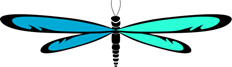 Welcome to Jenuine Care’s Advanced Foot Care School of Nursing. As a new student, we wish to make your experience as simplified as possible. As a result, we have created this welcome package for you to ensure you have the tools necessary to successfully complete this course. Please review the list provided below to ensure you have all necessary resources prior to the start date of your course.Completion of the “Registration Form”, including payment All course dates have been confirmed with you & the Jenuine Care contactA working laptop/computer with internet accessAccess to a printerLogin information, provided by Jenuine Care Inc, to access the online course Ensure that a COVID swab test has been scheduled one week prior to entering our facility for the practical portion of the courseOnce the information above has been accounted for, you will be ready to start. The information provided below gives a brief outline of the course as a whole. Please review to ensure you are aware of our expectations. First, the student will complete a 2-week online course. This section includes 6 units/PowerPoints. Each unit includes activities throughout. Worksheets have been provided and are to be submitted to your Jenuine Care contact for grading. Once the online portion has been completed, an online quiz will follow. The worksheets and quiz will account for a portion of your final grade in the course.Then, the student will complete a 1-week practical course. The student will learn the skills necessary to provide care to a wide range of foot care clients. Once the practical portion has been completed, a practical evaluation will follow. This evaluation will be graded and account for a portion of your final grade in the course.Finally, the student will complete a written exam. This exam will take place at our facility and account for a portion of your final grade in the course. Upon successful completion, the student will receive a certificate of completion.If you have any further questions regarding the course, please reach out to your Jenuine Care contact. We look forward to working with you in the weeks to come.